Как часто мы произносим это выражение??? Часто ли Вы просите ребёнка, «остановиться» и правильно, последовательно НЕОДНОСЛОЖНО выразить свою мысль???Возможно, Вы не обращали внимание, но дети пытаются высказаться достаточно быстро и речь их, далека от идеала. Неправильно согласованные слова, отсутствие прилагательных, не последовательно, предложениями, в которых перечисляются просто действия. Да и сам, подбор речевых средств достаточно беден!Что же делать? Для ребёнка важна наглядность, так как зрительное внимание, зрительная память преобладает над слуховым, поэтому педагоги активно пользуются методом  наглядного моделирования. В ходе использования приема наглядного моделирования дети знакомятся с графическим способом предоставления информации - моделью. Т.Е. использование условных значков, при построении рассказа. В качестве условных заместителей (элементов модели) могут выступать символы разнообразного характера:• геометрические фигуры;• символические изображения предметов (условные обозначения, силуэты, контуры, пиктограммы);В качестве символов-заместителей на начальном этапе работы используются геометрические фигуры, своей формой и цветом напоминающие замещаемый предмет. Например, зеленый треугольник – елочка, серый кружок – мышонок и т. п. В процессе обучения связной описательной речи моделирование служит средством планирования высказывания 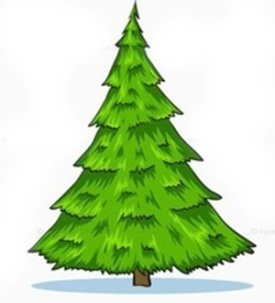 .Опора на визуальный образ очень важна и обязательна, так как если при воспроизведении текста этот зрительный образ не возникает в воображении, то ребёнок не понимает этого текста. Таким образом, приём символизации - это наиболее короткий путь к формированию процесса запоминания и точной передачи информации.Схема составления рассказа по теме: «Овощи» и «Фрукты»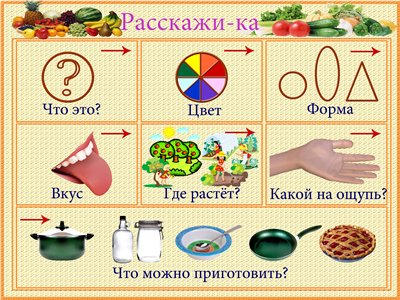 Образец речи ребёнка:Этот фрукт называется апельсин.Апельсин оранжевого цвета;Апельсин круглой формы;На вкус он кисло-сладкий;Растёт апельсин на дереве;На ощупь апельсин гладкий, с маленькими ямочками.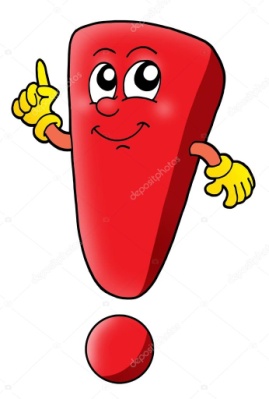 Использование опорных рисунков для обучения пересказу, составлению рассказов, увлекает детей, превращает занятие в игру. Зрительный образ, сохранившийся у ребенка после прослушивания, сопровождающегося просмотром рисунков, позволяет значительно быстрее запомнить текст.Консультацию подготовил: учитель-дефектолог Заволоко А.А.2017 г.